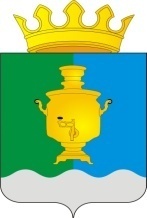  АДМИНИСТРАЦИЯ  ПОЕДУГИНСКОГО СЕЛЬСКОГО ПОСЕЛЕНИЯСУКСУНСКОГО  РАЙОНА  ПЕРМСКОГО  КРАЯП О С Т А Н О В Л Е Н И ЕВ соответствии с подпунктом 3 пункта 2 статьи 39.4 Земельного кодекса Российской Федерации, администрация Поедугинского сельского поселенияПОСТАНОВЛЯЕТ:Утвердить прилагаемое Положение о порядке определения цены земельных участков, находящихся в муниципальной собственности Поедугинского сельского поселения при заключении договоров купли-продажи земельных участков без проведения торгов.Настоящее постановление разместить на официальном сайте  Поедугинского сельского поселения в информационно-телекоммуникационной сети «Интернет».Контроль за исполнением настоящего постановления оставляю за собой.Глава Поедугинского сельского поселения                                                 А.В. РогожниковУтвержденопостановлением администрацииПоедугинского сельского поселенияот   15.10.  2018 г. № 161ПОЛОЖЕНИЕО ПОРЯДКЕ ОПРЕДЕЛЕНИЯ ЦЕНЫ ЗЕМЕЛЬНЫХ УЧАСТКОВ, НАХОДЯЩИХСЯ В МУНИЦИПАЛЬНОЙ СОБСТВЕННОСТИПОЕДУГИНСКОГО СЕЛЬСКОГО ПОСЕЛЕНИЯ, ПРИ ЗАКЛЮЧЕНИИ ДОГОВОРОВ КУПЛИ-ПРОДАЖИ ЗЕМЕЛЬНЫХ УЧАСТКОВ БЕЗ ПРОВЕДЕНИЯ ТОРГОВ1. Настоящее Положение в соответствии с подпунктом 3 пункта 2 статьи 39.4 Земельного кодекса Российской Федерации устанавливает порядок определения цены земельных участков, находящихся в муниципальной собственности Поедугинского сельского поселения, (далее - земельные участки), при заключении договоров купли-продажи земельных участков без проведения торгов.2. Цена земельного участка при заключении договора купли-продажи без проведения торгов устанавливается в размере 1,5 процента от кадастровой стоимости земельного участка в случаях продажи:1) земельных участков, на которых расположены индивидуальные жилые дома, индивидуальные гаражи, гражданам, являющимся собственниками таких индивидуальных жилых домов, индивидуальных гаражей в случаях, предусмотренных статьей 39.20 Земельного кодекса Российской Федерации;2) земельных участков, образованных из земельного участка, предоставленного некоммерческой организации, созданной гражданами, для комплексного освоения территории в целях индивидуального жилищного строительства (за исключением земельных участков, отнесенных к имуществу общего пользования), членам этой некоммерческой организации или, если это предусмотрено решением общего собрания членов этой некоммерческой организации, этой некоммерческой организации;3) земельных участков, образованных в результате раздела земельного участка, предоставленного некоммерческой организации, созданной гражданами, для комплексного освоения территории в целях индивидуального жилищного строительства и относящегося к имуществу общего пользования, этой некоммерческой организации;4) земельных участков, образованных в результате раздела земельного участка, предоставленного юридическому лицу для ведения дачного хозяйства и относящегося к имуществу общего пользования, указанному юридическому лицу.3. Цена земельного участка при заключении договора купли-продажи без проведения торгов устанавливается в размере 3 процентов от кадастровой стоимости земельного участка в случаях продажи:1) земельных участков, образованных из земельного участка, предоставленного некоммерческой организации, созданной гражданами, для ведения садоводства, огородничества, дачного хозяйства (за исключением земельных участков, отнесенных к имуществу общего пользования), членам этой некоммерческой организации;2) земельных участков, образованных из земельного участка, предоставленного в аренду для комплексного освоения территории (за исключением земельных участков, образованных из земельного участка, предоставленного юридическому лицу, заключившему договор о комплексном освоении территории в целях строительства жилья экономического класса, в аренду для комплексного освоения территории в целях строительства такого жилья), лицу, с которым в соответствии с Градостроительным кодексом Российской Федерации заключен договор о комплексном освоении территории.4. Цена земельного участка при заключении договора купли-продажи без проведения торгов устанавливается в размере 7,5 процента от кадастровой стоимости земельного участка в случаях продажи:1) земельных участков, на которых расположены здания, сооружения, лицам, не указанным в подпункте 1 пункта 2 настоящего Положения и являющимся собственниками таких зданий, сооружений либо помещений в них в случаях, предусмотренных статьей 39.20 Земельного кодекса Российской Федерации;2) земельных участков, предназначенных для ведения сельскохозяйственного производства и переданных в аренду гражданину или юридическому лицу, этому гражданину или этому юридическому лицу по истечении трех лет с момента заключения договора аренды с этим гражданином или этим юридическим лицом либо передачи прав и обязанностей по договору аренды земельного участка этому гражданину или этому юридическому лицу при условии надлежащего использования такого земельного участка в случае, если этим гражданином или этим юридическим лицом заявление о заключении договора купли-продажи такого земельного участка без проведения торгов подано до дня истечения срока указанного договора аренды земельного участка.5. Цена земельного участка при заключении договора купли-продажи без проведения торгов устанавливается в размере 15 процентов от кадастровой стоимости земельного участка в случаях продажи:1) земельных участков, находящихся в постоянном (бессрочном) пользовании юридических лиц, указанным юридическим лицам, за исключением лиц, указанных в пункте 2 статьи 39.9 Земельного кодекса Российской Федерации;2) земельных участков крестьянскому (фермерскому) хозяйству или сельскохозяйственной организации в случаях, установленных Федеральным законом от 24 июля 2002 года N 101-ФЗ "Об обороте земель сельскохозяйственного назначения".6. Цена земельного участка при заключении договора купли-продажи без проведения торгов устанавливается в размере рыночной стоимости земельного участка в случае продажи земельных участков гражданам для индивидуального жилищного строительства, ведения личного подсобного хозяйства в границах населенного пункта, садоводства, дачного хозяйства, гражданам или крестьянским (фермерским) хозяйствам для осуществления крестьянским (фермерским) хозяйством его деятельности в соответствии со статьей 39.18 Земельного кодекса Российской Федерации.Об утверждении Положения о порядке определения цены земельных участков, находящихся в муниципальной собственности Поедугинского сельского поселения при заключении договоров купли-продажи земельных участков без проведения торгов